KARTA DO GŁOSOWANIAna zadania zgłoszone do budżetu obywatelskiego Miasta Jordanowa na rok 2019Aby prawidłowo oddać głos należy wybrać  jedno zadanie z poniższej listy poprzez postawienie znaku "X" w odpowiednim polu w kolumnie „Wybór", wpisać czytelnie swoje imię i nazwisko oraz numer PESEL, a także podpisać zawarte na karcie oświadczenie.Zasady głosowania:głosujący wybiera 1 zadanie z poniższej listy, można tylko raz wziąć udział w głosowaniu na zadania wpisane na listę do głosowania budżetu obywatelskiego.Głos uznaje się za nieważny, jeśli zachodzi, co najmniej jedna z poniższych okoliczności:na karcie wybrano więcej niż 1 zadanie,mieszkaniec odda więcej niż jedną kartę w głosowaniu na zadania lokalne,imię i nazwisko lub numer PESEL wpisane na karcie są nieczytelne,numer PESEL jest niepoprawny (błędna cyfra kontrolna),oświadczenie zawarte na karcie nie zostało podpisane.Imię i nazwisko osoby głosującej (czytelnie)………………………………………………………………………………………………………………Adres zamieszkania (czytelnie)………………………………………………………………………………………………………………Nr PESEL osoby głosującej (czytelnie)PROSIMY ZAZNACZYĆ „X" w kolumnie „Wybór",OŚWIADCZENIE1) Oświadczam, że jestem mieszkańcem/mieszkanką miasta Jordanowa, który/a ukończył/a w dniu głosowania 16     lat.2) Oświadczam, iż jednokrotnie oddałem/am głos w trakcie niniejszego głosowania.3) Wyrażam  równocześnie zgodę na przetwarzanie moich danych osobowych dla potrzeb niezbędnych do wdrożenia budżetu obywatelskiego na 2019 rok, zgodnie z ustawą z dnia 29 sierpnia 1997 r. o ochronie danych osobowych (Dz. U. 2018.138-j.t.). Wiem, że podanie danych jest dobrowolne oraz że mam prawo kontroli przetwarzania danych, które mnie dotyczą, prawo dostępu do treści swoich danych i ich poprawiania. Administratorem danych osobowych przetwarzanych w ramach budżetu obywatelskiego na stronie https://konsultacje.jordanow.pl jest Urząd  Miasta Jordanowa ul. Rynek 1, 34-240 Jordanów. Administratorem danych osobowych przetwarzanych w ramach budżetu obywatelskiego w formie papierowej jest Urząd Miasta Jordanowa.data	 czytelny podpis	Dziękujemy za udziałNrIdentyfikatorZadanieWybór1.IRG.062.2.2.2018Marzenia nie idą na emeryturę (szacunkowy koszt   19 500,00)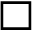 2.IRG.062.2.1.2018Po prostu lampy (szacunkowy koszt   60 000,00)3.IRG.062.2.3.2018Poprawa jakości życia mieszkańców Jordanowa poprzez remont 
i podniesienie atrakcyjności drogi, prowadzącej na górę Przykiec ”Krętą ścieżką poprzez las” (szacunkowy koszt   60 000,00)